附件：广东省质量发展促进会“卓越企业行”预报名参会回执注：1.费用一旦缴纳，因个人原因临时取消，不可退返。如需发票，可联系工作人员，将于会后一周统一开具电子版增值税普通发票；2.交通自理，请尽量乘坐公共交通工具，由于场地车位有限，无车位可提供，请自行安排，可在会议地点附近如高新南社区公园、高新丽雅查尔顿酒店付费停车，出行前留意深圳限行政策，请谅解。单位中文名称单位英文名称参会人姓名职务手机号码电子邮箱参会研学费☐非省质促会会员单位，380元/人，合计参会人数：    人☐非省质促会会员单位，380元/人，合计参会人数：    人☐非省质促会会员单位，380元/人，合计参会人数：    人参会研学费☐省质促会会员单位， 280元/人，合计参会人数：     人☐省质促会会员单位， 280元/人，合计参会人数：     人☐省质促会会员单位， 280元/人，合计参会人数：     人缴纳方式报名成功的参会人员需于2023年3月15日前缴纳参会研学费；统一微信支付，务必备注：参会人员姓名+卓越企业行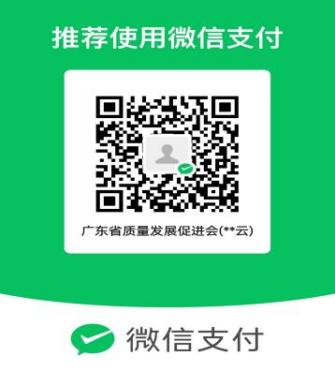 报名成功的参会人员需于2023年3月15日前缴纳参会研学费；统一微信支付，务必备注：参会人员姓名+卓越企业行报名成功的参会人员需于2023年3月15日前缴纳参会研学费；统一微信支付，务必备注：参会人员姓名+卓越企业行备注